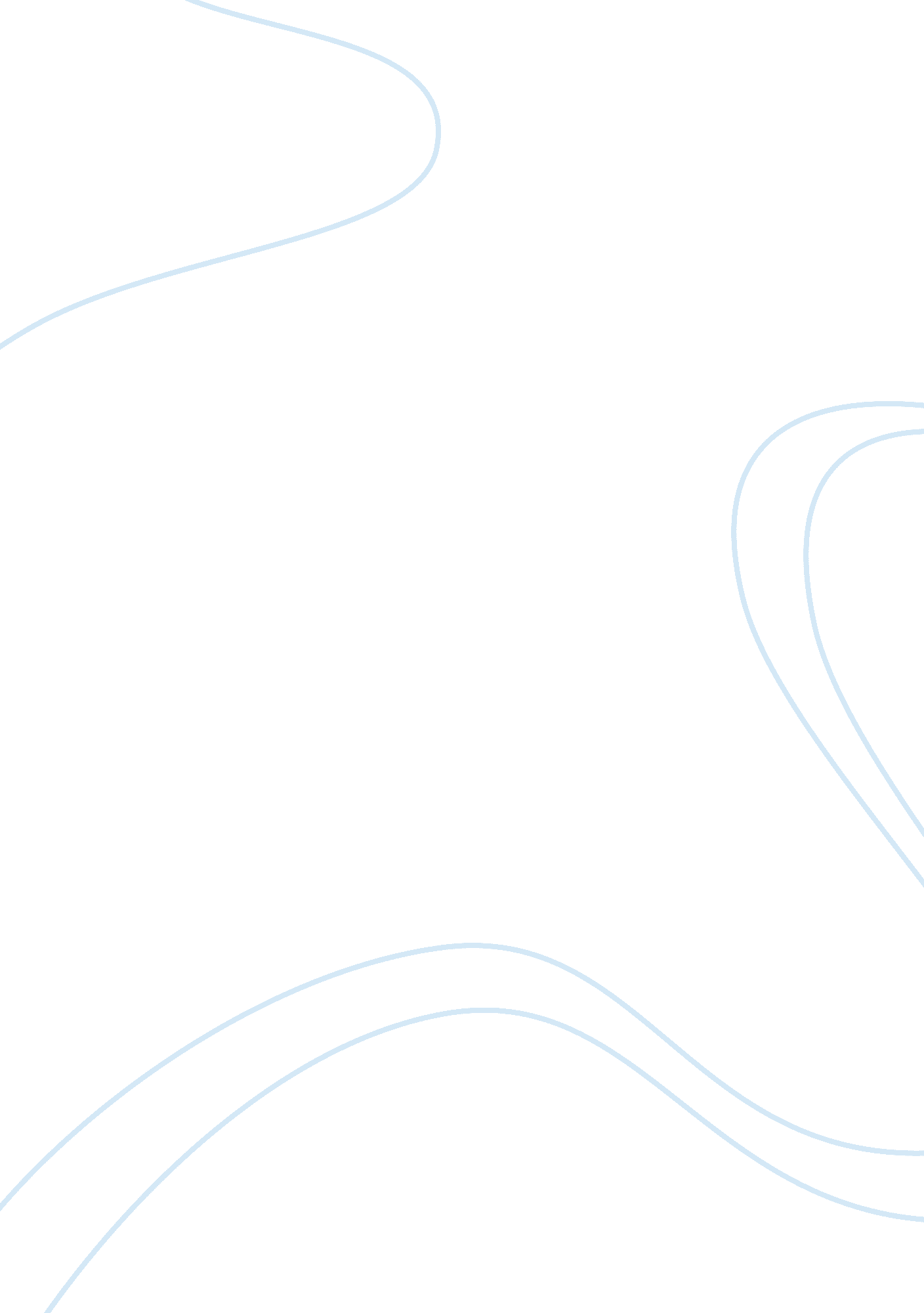 WhaterburyHealth & Medicine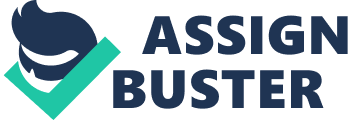 Waterbury Hospital Waterbury Hospital being the first hospital in the Waterbury it has many challenges to overcome. First, it has to ensure that it has provided high-quality services to the people as it has been doing for the past 125 years despite the occurrence of dynamic demands of healthcare. Second, it aims at becoming the center of choice for both physicians and patients. To achieve this, the management has set objectives as actions that need to be included in its strategic plan. In relation to this, the paper will expound on the objectives and actions that are taken by Waterbury Hospital. 
Among the objectives is to improve the access to comprehensive and high quality health care services to the community. Therefore, the hospital embarks on increasing the number of patients under the insurance scheme to enhance affordable services. In addition, they aim at increasing the number of health workers and supporting other healthcare providers (Waterbury Hospital 3). Another objective is to reduce drug abuse users and improve their mental health. It is to be achieved through enrolling many patients with mental disorders into treatment, increasing primary health care providers, and creating awareness among the community. 
Reduction of chronic diseases and promoting good health to the community is another objective. The Waterbury Hospital aims at increasing education on nutrition, health counseling, and expanding the program on physical fitness. However, the hospital has a goal of reducing death, illness, and disability associated with the use of tobacco. To achieve this, there will be screening and education to patients who are smokers before discharge from the hospital (Waterbury Hospital 7). The hospital also will support and participate in the ‘ American Lung Foundation’ in creating awareness. Waterbury Hospital, therefore, aims and prioritize at addressing the four community health care needs in order to achieve its mission. 
Work Cited 
Waterbury Hospital: CHNA Implementation Strategy 2013. Web. 19 March. 2015 